BACCALAUREAT PROFESSIONNEL 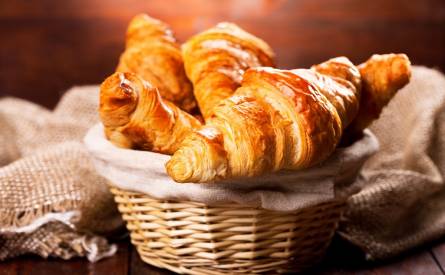 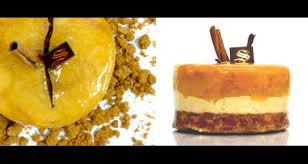 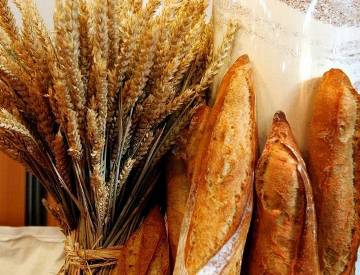 Dossier national d’évaluationSommaireBACCALAURÉAT PROFESSIONNEL Boulanger PâtissierE2 Épreuve de pratique professionnelle prenant en compte la formation en milieu professionnelModalité de l’épreuve - CCFSituation 1 finalités, objectifs et évaluation de l’épreuve (écrit - pratique - oral)		Page 	3Feuille de notation à utiliser durant l'évaluation en CCF							page 	4 Situation 2 finalités, objectifs et évaluation de l’épreuve (écrit - pratique - oral)		Page 	5Feuille de notation à utiliser durant l'évaluation en CCF							page	6Situation 3 - finalités, objectifs et évaluation de l’épreuve (PFMP)					Page 	7Feuilles de notation à utiliser durant l'évaluation en CCF							page 	8 à 10Tableau de synthèse Épreuve E2 - Épreuve de pratique professionnelle prenant en compte la formation en milieu professionnel															Page 	11Nota : aucune épreuve certificative ne se déroule en seconde bac professionnel boulanger pâtissierModalité de l’épreuve - PONCTUELLEÉpreuve E2 - Épreuve de pratique professionnelle prenant en compte la formation en milieu professionnel																					Page 	12Feuilles de notation à utiliser durant l'évaluation ponctuelle							page 	13 à 15L’évaluation s’effectue sur la base d’une situation organisée par l’équipe en charge des enseignements professionnels. Elle a lieu en établissement de formation. Date préconisée :La période choisie, pour l’évaluation, pouvant être différente pour chacun des candidats, son choix et son organisation relèvent de l’équipe pédagogique. Toutefois, de manière plus générale elle devra se dérouler entre la fin de la seconde année de formation et, au plus tard, la fin du premier semestre de l’année de terminale professionnelleForme de l’épreuve : TP (5 h – indicatif)Rappel référentiel :Elle comporte quatre phases distinctes : -	une partie écrite : d’organisation du travail et de gestion du commis (d’une durée de 30 minutes environ) ;-	une partie pratique de fabrication : cette phase permettra au candidat, assisté d’un commis (2 heures maximum) du même champ professionnel, de réaliser toutes les préparations préliminaires nécessaires à la commande. Le candidat finalise en autonomie les fabrications ;-	une partie présentation : le candidat expose ses fabrications sous la forme d’un buffet ;-	une partie dégustation et argumentation commerciale : le jury choisit un produit de boulangerie parmi les fabrications présentées. Le candidat procède à une argumentation commerciale de la fabrication et à une dégustation partagée avec les membres du jury (10 minutes maximum).La partie écrite organisation du travail et les pétrissages sont réalisés mécaniquement à l’avance par le candidat dans son établissement de formation, dans un temps compris dans celui de l’épreuve.Lors de la partie pratique de fabrication, le candidat n’est pas évalué sur la conduite du commis. Cette évaluation est réalisée lors de la deuxième situation.Le support de l’évaluation est une commande permettant la mise en œuvre de techniques de base de boulangerie, c’est-à-dire 3 produits de boulangerie et une réalisation traiteur fabriquée à partir de l’une des trois pâtes mises en œuvre :pain de tradition française 7 kg de farine mis en œuvre décliné en pains (2 formes), baguettes non farinées et 16 petits pains  en quatre formes différentes ;pain spécial 2 kg de farine(s) mis en œuvre (2 formes) ;pâte levée feuilletée ou pâte levée 0,5 kg de farine mis en œuvre ;une pièce de décor à thème en pâte levée (pâte à party) et/ou pâte morte.Des produits alimentaires intermédiaires peuvent être mis à disposition du candidat dans le cadre de ses fabrications. Les produits seront exposés sous la forme d’un buffet, dans le respect de la commande et du thème.  Utilisation grilles de notation- Evaluation en établissement scolaireLa notation est désormais sur 10 points pour chaque critère, un coefficient sera appliqué lors de l’enregistrement sur le tableau de calcul. Cela implique de donner régulièrement les notes attribuées au cours de l’observation afin de fluidifier la saisie.Émargement :L’évaluation s’effectue sur la base d’une situation organisée par l’équipe en charge des enseignements professionnels. Elle a lieu en établissement de formation. En tout état de cause un professionnel, au moins y est associé.Date préconisée :La période choisie, pour l’évaluation, pouvant être différente pour chacun des candidats, son choix et son organisation relèvent de l’équipe pédagogique. Toutefois, de manière plus générale elle devra se dérouler à la fin de la dernière année de formation (épreuve écrite, pratique et orale)Forme de l’épreuve : TP (5 h – indicatif)Un commis est mis à la disposition du candidat pour la durée de l’épreuve. Cette situation d’évaluation comporte quatre phases distinctes :Une phase écrite : d’organisation du travail et de gestion du commis (d’une durée de 30 minutes environ)Une phase pratique de fabrication : cette phase permettra au candidat, assisté d’un commis (2 heures maximum) du même champ professionnel, de réaliser toutes les préparations préliminaires nécessaires à la commande. Le candidat finalise en autonomie les 3 produits de pâtisserie et une réalisation traiteur :un entremets 8 personnes, monté en cercle, décor en adéquation avec le thème (fiche technique fournie),pâte à choux (1/4 de litre) en 2 réalisations : une glacée au fondant le reste pouvant être décliné en grande pièce (4 personnes) ou pièces individuelles ou réductions,une réalisation de petits fours secs,et une réalisation en pâte feuilletée ou en pâte friable.Une phase présentation : le candidat expose ses fabrications sous la forme d’un buffet Une phase dégustation et argumentation commerciale : le jury choisit un produit de pâtisserie parmi les fabrications présentées. Le candidat procède à une argumentation commerciale de la fabrication et à une dégustation partagée avec les membres du jury (10 minutes maximum).La partie écrite d’organisation du travail et les préparations préliminaires peuvent être réalisés à l’avance par le candidat dans son établissement de formation, dans un temps compris dans celui de l’épreuve.Le support de l’évaluation est une commande permettant la mise en œuvre des différentes techniques et un enchaînement des tâches à accomplir.Les produits seront exposés sous la forme d’un buffet, dans le respect de la commande et du thème.  La fiche technique de l’entremets est fournie au candidat.Utilisation grilles de notationEvaluation en établissement scolaireLa notation est désormais sur 10 points pour chaque critère, un coefficient sera appliqué lors de l’enregistrement sur le tableau de calcul. Cela implique de donner régulièrement les notes attribuées au cours de l’observation afin de fluidifier la saisie..Émargement Date préconisée :La période choisie, pour l’évaluation, pouvant être différente pour chacun des candidats, son choix et son organisation relèvent de l’équipe pédagogique. Toutefois, de manière plus générale elle devra se dérouler au cours du dernier trimestre de la dernière année de formation.Les compétences évaluées en entreprise sont complémentaires de celles évaluées en établissement. Elles sont repérées et choisies conjointement par l’enseignant chargé des enseignements professionnels en établissement de formation et le tuteur ou maître d’apprentissage désigné par le chef d’entreprise.Elles prennent en compte la nature des activités réalisées dans l’entreprise (fabrication de produits de boulangerie et de pâtisserie et produits traiteurs)Seront obligatoirement évalués :le comportement professionnel, l’intégration dans une équipe, l’autonomie,la mise en œuvre des préparations, des compositions, des fabrications,la capacité à contrôler et à proposer des améliorations, des solutions, des innovations,la capacité à gérer et à optimiser la production et l’équipe,la capacité à commercialiser les produits (dynamique de vente, argumentation,…)Grille d’évaluation en milieu professionnelL’évaluation se fait par profil, en fonction du profil le professionnel et l’enseignant déterminent conjointement la note à attribuerGrille d’évaluation P.F.M.P N° 5 et 6(Les critères évalués au cours de la 5ème période peuvent être validés)	NOM : 						PRENOM :    NOM :                                                               PRENOM :NOM : 	                                                                 PRENOM :Tableau de synthèse Épreuve E2 Épreuve de pratique professionnelle prenant en compte la formation en milieu professionnelCette épreuve vise à apprécier les compétences professionnelles acquises par le candidat au cours de sa formation, tant en établissement de formation qu’en entreprise. Elle permet de s’assurer que le candidat est capable de mettre en œuvre les capacités suivantes : organiser la production, réaliser et présenter des fabrications, contrôler communiquer et commercialiserL’épreuve est décomposée en deux parties distinctes dans le temps se déroulant sur deux journées : 1ère journée : La première journée, l’épreuve, d’une durée de 4 heures, comporte deux phases :Phase écrite, d’une durée laissée à l’initiative du candidat dans la limite maximum d’une heure :à partir d’une commande, d’un thème impose, d'une fiche technique correspondant à un entremets, d’une grille horaire vierge, et de contraintes d’organisation, le candidat doit :ordonnancer les principales étapes de préparation et de fabrication sur la première journée de travail pour son commis et lui-même  (4 heures) et la deuxième journée de travail (6 heures en autonomie, non compris une pause obligatoire) ; estimer le temps de réalisation de chaque étape.calculer les quantités nécessaires de matières premières Le carnet de recettes est autorisé. Les modèles de fiches techniques et de planning d’organisation du travail sont diffusés dans la circulaire nationale d’organisation des épreuves conformément à la réglementation. Phase pratique : cette partie permet au candidat, assisté d’un commis du même champ professionnel, de réaliser toutes les préparations préliminaires nécessaires à la commande en boulangerie, en pâtisserie et en produits traiteur. Le candidat réalise en autonomie les fabrications, des produits alimentaires intermédiaires peuvent être mis à sa disposition dans le cadre de ses fabrications. Le candidat remet en état son espace de travail.2ème journée : La deuxième journée d’une durée de 6 heures sans commis (hors pause obligatoire) comprend plusieurs phases : Phase pratique de fabrication : le candidat réalise et finalise les fabrications dans le respect du thème imposé,Phase de présentation : le candidat met en valeur ses fabrications sous la forme d’un buffet,Phase de dégustation et d’argumentation commerciale : le jury choisit un produit de boulangerie et un produit de pâtisserie parmi les fabrications présentées. Le candidat procède à une argumentation commerciale des deux fabrications et à une dégustation partagée avec les membres du jury Le candidat remet en état son espace de travail.Émargement des membres de la commission d’évaluationÉmargement des membres de la commission d’évaluationÉmargement des membres de la commission d’évaluationAcadémie de LyonBaccalauréat ProfessionnelBoulanger PâtissierSession :CCFContrôle en cours de formationS1 Points                    / 60SITUATION D’EVALUATION en CENTRE DE FORMATIONE2 Épreuve de pratique professionnelle prenant en compte la formation en milieu professionnel – Coefficient 9Académie de :Baccalauréat ProfessionnelBoulanger PâtissierSession : E2 Épreuve de pratique professionnelle prenant en compte la formation en milieu professionnel - Coefficient 9E2 Épreuve de pratique professionnelle prenant en compte la formation en milieu professionnel - Coefficient 9E2 Épreuve de pratique professionnelle prenant en compte la formation en milieu professionnel - Coefficient 9Situation 1 CCF   / 60Situation 1 CCF   / 60Situation 1 CCF   / 60Situation 1 CCF   / 60Situation 1 CCF   / 60Situation 1 CCF   / 60E2 Épreuve de pratique professionnelle prenant en compte la formation en milieu professionnel - Coefficient 9E2 Épreuve de pratique professionnelle prenant en compte la formation en milieu professionnel - Coefficient 9E2 Épreuve de pratique professionnelle prenant en compte la formation en milieu professionnel - Coefficient 9Notation sur 10 pointsNotation sur 10 pointsNotation sur 10 pointsNotation sur 10 pointsNotation sur 10 pointsNotation sur 10 pointsPhasesCoefCRITERES D’EVALUATIONCandidat N°1Candidat N°2Candidat N°3Candidat N°4Candidat N°5Candidat N°6Réalisation d'un organigramme                           (5 points)0,1Ordonnancement des étapes de préparation et de fabrication Réalisation d'un organigramme                           (5 points)0,3Gestion du commisRéalisation d'un organigramme                           (5 points)0,1Calcul des quantités nécessairesPratique de fabrication                     (40 points)0,2Organisation du poste de travailPratique de fabrication                     (40 points)0,2Respect des règles d’hygiène, santé, sécurité  Pratique de fabrication                     (40 points)0,3Utilisation rationnelle des fluides et matières premières (dont énergie) Pratique de fabrication                     (40 points)0,3Utilisation rationnelle des fluides et matières premières (dont énergie) Pratique de fabrication                     (40 points)0,3Conduite des fermentations et des cuissons Pratique de fabrication                     (40 points)0,3Conduite des fermentations et des cuissons Pratique de fabrication                     (40 points)0,5Pain de tradition françaisePratique de fabrication                     (40 points)0,5Pain spécialPratique de fabrication                     (40 points)0,5Techniques de façonnage et de finitionPratique de fabrication                     (40 points)0,5Pâte levée ou pâte levée feuilletéePratique de fabrication                     (40 points)0,5Produit traiteur de boulangeriePratique de fabrication                     (40 points)0,5Pièce de décor en pâte levée ou en pâte mortePrésentation des fabrications                                  (5 points)0,1Respect de la commandePrésentation des fabrications                                  (5 points)0,2Dimension commerciale, qualité des finitionsPrésentation des fabrications                                  (5 points)0,1Exploitation du thèmePrésentation des fabrications                                  (5 points)0,1Mise en valeur du buffetDégustation sur une des fabrications          (5 points)0,2Qualités organoleptiques de la fabrication Dégustation sur une des fabrications          (5 points)0,3Analyse de la fabricationArgumentation commerciale de la fabrication                  (5 points)0,3Aptitude à communiquer, s’exprimerArgumentation commerciale de la fabrication                  (5 points)0,2ArgumentationAcadémie de :Baccalauréat ProfessionnelBoulanger PâtissierSession :CCFContrôle en cours de formationS2 Points                    / 60SITUATION D’EVALUATION en CENTRE DE FORMATIONE2 Épreuve de pratique professionnelle prenant en compte la formation en milieu professionnel – Coefficient 9Académie de :Baccalauréat ProfessionnelBoulanger PâtissierSession :E2 Épreuve de pratique professionnelle prenant en compte la formation en milieu professionnel - Coefficient 9E2 Épreuve de pratique professionnelle prenant en compte la formation en milieu professionnel - Coefficient 9E2 Épreuve de pratique professionnelle prenant en compte la formation en milieu professionnel - Coefficient 9Situation 2 CCF   / 60Situation 2 CCF   / 60Situation 2 CCF   / 60Situation 2 CCF   / 60Situation 2 CCF   / 60Situation 2 CCF   / 60E2 Épreuve de pratique professionnelle prenant en compte la formation en milieu professionnel - Coefficient 9E2 Épreuve de pratique professionnelle prenant en compte la formation en milieu professionnel - Coefficient 9E2 Épreuve de pratique professionnelle prenant en compte la formation en milieu professionnel - Coefficient 9Notation sur 10Notation sur 10Notation sur 10Notation sur 10Notation sur 10Notation sur 10PhasesCoef.CRITERES D’EVALUATIONCandidat N° 1Candidat N° 2Candidat N° 3Candidat N° 4Candidat N° 5Candidat N° 6PhasesCoef.CRITERES D’EVALUATIONCandidat N° 1Candidat N° 2Candidat N° 3Candidat N° 4Candidat N° 5Candidat N° 6Organisation écrite du travail et de la gestion du commis.                  (10 points)0,2Qualité du documentOrganisation écrite du travail et de la gestion du commis.                  (10 points)0,3Ordonnancement des étapes de préparation et de fabrication.Organisation écrite du travail et de la gestion du commis.                  (10 points)0,3Estimation de temps de chaque étapeOrganisation écrite du travail et de la gestion du commis.                  (10 points)0,2Gestion du commisPratique de fabrication.                                (35 points)0,2Organisation du poste de travailPratique de fabrication.                                (35 points)0,1Respect des règles d’hygiène, santé, sécurité  Pratique de fabrication.                                (35 points)0,1Utilisation rationnelle des matières premières  Pratique de fabrication.                                (35 points)0,2Utilisation rationnelle des matériels & outillages, énergies et fluidesPratique de fabrication.                                (35 points)0,3Conduite du commisPratique de fabrication.                                (35 points)0,3Réalisation du biscuit Pratique de fabrication.                                (35 points)0,3Montage de l’entremetsPratique de fabrication.                                (35 points)0,3Confection de la crème ou de la garniturePratique de fabrication.                                (35 points)0,3Pâte à choux glacée au fondantPratique de fabrication.                                (35 points)0,3Pâte à choux (autre déclinaison)Pratique de fabrication.                                (35 points)0,3Petits fours secsPratique de fabrication.                                (35 points)0,3Produit traiteur de pâtisseriePratique de fabrication.                                (35 points)0,2Conduite des cuissonsPratique de fabrication.                                (35 points)0,3Finitions et décorsPrésentation des fabrications                      (5 points)0,1Respect de la commandePrésentation des fabrications                      (5 points)0,2Dimension commerciale, qualité des finitionsPrésentation des fabrications                      (5 points)0,1Exploitation du thèmePrésentation des fabrications                      (5 points)0,1Mise en valeur du buffetDégustation sur une des fabrications                                      (5 points)0,2Qualités organoleptiques de la fabrication Dégustation sur une des fabrications                                      (5 points)0,3Analyse de la fabricationArgumentation commerciale de la fabrication                      (5 points) 0,3Aptitude à communiquer, s’exprimerArgumentation commerciale de la fabrication                      (5 points) 0,2ArgumentationAcadémie de :Baccalauréat ProfessionnelBoulanger PâtissierSession :CCFContrôle en cours de formationS3 Points                    / 60SITUATION D’EVALUATION en ENTREPRISEE2 Épreuve de pratique professionnelle prenant en compte la formation en milieu professionnel – Coefficient 9Académie de :Baccalauréat ProfessionnelBoulanger PâtissierSession :E2 Épreuve de pratique professionnelle prenant en compte la formation en milieu professionnel - Coefficient 9Situation 3 CCF   / 60Situation 3 CCF   / 60E2 Épreuve de pratique professionnelle prenant en compte la formation en milieu professionnel - Coefficient 9ÉVALUATION en ENTREPRISE 1/3X compléter le profilTIIBTBPonctualité, assiduité (respect des horaires de travail)Respect des autres, esprit d’équipe et intégration                                                                  (Ex : S’intégrer dans l’entreprise (écoute, esprit d’équipe, aptitude relationnelle, motivation, animation et discrétion…..)Respect d’une tenue propre et adaptée au milieu professionnel                                               (Ex : Avoir une tenue professionnelle adaptée (propreté, conformité….)Respect des règles de santé et de sécuritéRespect des règles d’hygiène, respect des protocoles de nettoyage des locaux et du matérielRespect de l’environnement : tri sélectif et utilisation rationnelle des énergies et des fluides.Utilisation rationnelle des matières premières, éviter le gaspillage   
Ex : Réceptionner, identifier et contrôler les produits (qualité et quantité), les conditionner (matières premières, fabrications intermédiaires, produits finis) protéger, étiqueter, ranger. Surveiller les stocks…Faire preuve de motivation et participation active, gestion du temps, rapidité Ex : Organiser son travail, respecter les consignes (dynamisme, adaptabilité…)Faire preuve de curiosité professionnelle et demander conseil Capacité à gérer et optimiser la production et le travail en équipe Ex : Initiative travail en autonomieAppréciation sur le comportement professionnel – Sous total A		/14 		/14 		/14 		/14 RELEVES DES ABSENCESRELEVES DES ABSENCESREMARQUESDatesMotif 
(retard, maladie)E2 Épreuve de pratique professionnelle prenant en compte la formation en milieu professionnel - Coefficient 9Situation 3 CCF   / 60Situation 3 CCF   / 60E2 Épreuve de pratique professionnelle prenant en compte la formation en milieu professionnel - Coefficient 9ÉVALUATION en ENTREPRISE 2/3BoulangerieTIIBTBPâtisseriePâtisserieTIIBTBX compléter le profilX compléter le profilX compléter le profilX compléter le profilX compléter le profilRéaliser des mélanges et appareils de base, pétrir les pâtesRéaliser des mélanges et appareils de base, pétrir les pâtesRéaliser des mélanges et appareils de base, pétrir les pâtesRéaliser des mélanges et appareils de base, pétrir les pâtesRéaliser des mélanges et appareils de base, pétrir les pâtesRéaliser des mélanges et appareils de base, pétrir les pâtesRéaliser des mélanges et appareils de base, pétrir les pâtesRéaliser des mélanges et appareils de base, pétrir les pâtesRéaliser des mélanges et appareils de base, pétrir les pâtesRéaliser des mélanges et appareils de base, pétrir les pâtesRéaliser des mélanges et appareils de base, pétrir les pâtesRéaliser des mélanges et appareils de base, pétrir les pâtesRéaliser des mélanges et appareils de base, pétrir les pâtesRéaliser des mélanges et appareils de base, pétrir les pâtesRéaliser des mélanges et appareils de base, pétrir les pâtesRéaliser des mélanges et appareils de base, pétrir les pâtesRéaliser des mélanges et appareils de base, pétrir les pâtesRéaliser des mélanges et appareils de base, pétrir les pâtesRéaliser des mélanges et appareils de base, pétrir les pâtesRéaliser des mélanges et appareils de base, pétrir les pâtesRéaliser des mélanges et appareils de base, pétrir les pâtesRéaliser des mélanges et appareils de base, pétrir les pâtesViennoiseries, pâtes friables, pâte feuilletéViennoiseries, pâtes friables, pâte feuilletéPains de tradition française et pains courant françaisViennoiseries, pâtes friables, pâte feuilletéViennoiseries, pâtes friables, pâte feuilletéPains de tradition française et pains courant françaisMettre en œuvre- Assembler des produitsMettre en œuvre- Assembler des produitsMettre en œuvre- Assembler des produitsMettre en œuvre- Assembler des produitsMettre en œuvre- Assembler des produitsMettre en œuvre- Assembler des produitsPains spéciaux, pâte à décors...Mettre en œuvre- Assembler des produitsMettre en œuvre- Assembler des produitsMettre en œuvre- Assembler des produitsMettre en œuvre- Assembler des produitsMettre en œuvre- Assembler des produitsMettre en œuvre- Assembler des produitsPains spéciaux, pâte à décors...Foncer des tartes, des quiches…Foncer des tartes, des quiches…Viennoiseries, pâtes friables, pâte feuilletéeFoncer des tartes, des quiches…Foncer des tartes, des quiches…Viennoiseries, pâtes friables, pâte feuilletéeRéaliser des crèmesRéaliser des crèmesMettre en œuvre- Assembler des produitsMettre en œuvre- Assembler des produitsMettre en œuvre- Assembler des produitsMettre en œuvre- Assembler des produitsMettre en œuvre- Assembler des produitsRéaliser des crèmesRéaliser des crèmesMettre en œuvre- Assembler des produitsMettre en œuvre- Assembler des produitsMettre en œuvre- Assembler des produitsMettre en œuvre- Assembler des produitsMettre en œuvre- Assembler des produitsCrèmer une préparationCrèmer une préparationTourer et abaisser les pâtonsCrèmer une préparationCrèmer une préparationPeser et diviserDresser à la poche : (pâte à choux, meringues, petits fours…)Dresser à la poche : (pâte à choux, meringues, petits fours…)BoulerDresser à la poche : (pâte à choux, meringues, petits fours…)Dresser à la poche : (pâte à choux, meringues, petits fours…)BoulerMonter un entremets, un petit gâteau… (garnir et monter)Monter un entremets, un petit gâteau… (garnir et monter)Façonner à la machineMonter un entremets, un petit gâteau… (garnir et monter)Monter un entremets, un petit gâteau… (garnir et monter)Façonner des formes diversesConduire des mises au pointConduire des mises au pointConduire des mises au pointConduire des mises au pointConduire des mises au pointConduire des mises au pointConduire des fermentationsConduire des fermentationsConduire des fermentationsConduire des fermentationsConduire des fermentationsRéaliser une mise au point du chocolat de couvertureRéaliser une mise au point du chocolat de couvertureConduire les différentes méthodes de fermentationRéaliser une mise au point du chocolat de couvertureRéaliser une mise au point du chocolat de couvertureConduire les différentes méthodes de fermentationMettre au point un nappage, un fondantMettre au point un nappage, un fondantApprécier l’évolution de la fermentationConduire des cuissonsConduire des cuissonsConduire des cuissonsConduire des cuissonsConduire des cuissonsConduire des cuissonsConduire des cuissonsConduire des cuissonsConduire des cuissonsConduire des cuissonsConduire des cuissonsApprécier la cuisson d’une préparation sur feux (crèmes et sirop de sucre)Apprécier la cuisson d’une préparation sur feux (crèmes et sirop de sucre)Préparer à la cuisson (dorer, scarifier, couper aux ciseaux…)Apprécier la cuisson d’une préparation sur feux (crèmes et sirop de sucre)Apprécier la cuisson d’une préparation sur feux (crèmes et sirop de sucre)Préparer à la cuisson (dorer, scarifier, couper aux ciseaux…)Mettre au four et assurer les cuissonsMettre au four et assurer les cuissonsTransformation et fabrication                /8                /8                /8                /8Transformation et fabricationTransformation et fabrication                 /8                 /8                 /8                 /8Transformation et fabrication – Sous total BTransformation et fabrication – Sous total BTransformation et fabrication – Sous total BTransformation et fabrication – Sous total BTransformation et fabrication – Sous total BTransformation et fabrication – Sous total BTransformation et fabrication – Sous total B                              /16                              /16                              /16                              /16                              /16COMPORTEMENT PROFESSIONNEL – TRANSFORMATION – FABRICATION - SOUS TOTAL 1(Sous total A + sous total B)/ 30E2 Épreuve de pratique professionnelle prenant en compte la formation en milieu professionnel - Coefficient 9Situation 3 CCF   / 60Situation 3 CCF   / 60E2 Épreuve de pratique professionnelle prenant en compte la formation en milieu professionnel - Coefficient 9ÉVALUATION en ENTREPRISE 3/3X compléter le profilTIIBTBPrésenter, valoriser les produits, décorer   
Ex : Glacer une préparation (pinceau, palette…)Réaliser des petits décors en chocolat de couverture. 
Décorer avec un aspect de créativité par rapport à un thème et écrire au cornetCapacité à contrôler les produits et les conditions de commercialisation  
Ex : Apprécier la conformité d’un produit fini et communiquer les anomalies repérées (taille, régularité…)Capacité à proposer des améliorations et innovations
Capacité à détecter des anomalies et proposer des solutions 
Ex : Contrôler le bon fonctionnement des appareils et communiquer les anomalies repéréesPRESENTATION DES FABRICATIONS - SOUS TOTAL 2 /10/10/10/10X compléter le profilTIIBTBCapacité à communiquer en interne avec les personnels de vente…
Ex : Transmettre les caractéristiques techniques aux personnels de venteCapacité à communiquer avec des tiers (clients, fournisseurs…) 

Ex : Vendre les produits auprès de la clientèleCapacité à commercialiser les produits 
(dynamique de vente, utilisation des nouvelles technologies…)Capacité à conseiller (clients)Capacité à conseiller (clients)ARGUMENTATION COMMERCIALISATION - SOUS TOTAL 3 /20/20/20/20TOTAL – SITUATION 3        (Sous total 1 + Sous total 2 + Sous total 3)             /60Commentaire si note inférieure à 30/60Nom et Prénom du Maître d’Apprentissage                                                Emargement et cachet de l’entrepriseou du Responsable du stageACADEMIE DE :BACCALAURÉAT PROFESSIONNELBOULANGER PATISSIER SESSION : Date :  EVALUATION EN COURS DE FORMATIONEPREUVE E2Coefficient : 9CANDIDATCANDIDATETABLISSEMENTNom : Prénom :NOM des membres du juryFONCTION EMARGEMENTNOTES RECAPITULATIVES S1sous – total IPhase écrite d’organisation du travail et de gestion du commis / 05Évaluation en centre de formation :Évaluation en centre de formation :Évaluation en centre de formation :sous – total IIPhase pratique de fabrication (avec commis)/ 40Fin de la seconde année de formationFin de la seconde année de formationsous – total IIIPhase de présentation/ 05Au plus tard premier semestre de l’année de terminale professionnelleAu plus tard premier semestre de l’année de terminale professionnellesous – total IVPhase de dégustation/ 05 sous – total VPhase d’argumentation commerciale/ 05 NOTE FINALE S1 PROPOSEE AU JURY/ 60NOTES RECAPITULATIVES S2sous – total IPhase écrite d’organisation du travail et de gestion du commis/ 10Évaluation en centre de formation :Évaluation en centre de formation :Évaluation en centre de formation :sous – total IIPhase pratique de fabrication (avec commis et évaluation de sa conduite)/ 35Fin de la dernière année de formationFin de la dernière année de formationsous – total IIIPhase de présentation/ 05sous – total IVPhase de dégustation/ 05sous – total VPhase d’argumentation commerciale/ 05NOTE FINALE S2 PROPOSEE AU JURY/ 60NOTES RECAPITULATIVES S3sous – total IComportement professionnel, transformation et fabrication/ 30Évaluation en entreprise : Évaluation en entreprise : Évaluation en entreprise : sous – total IIPrésentation des fabrications/ 10Au cours du dernier trimestre de la dernière année de formationAu cours du dernier trimestre de la dernière année de formationAu cours du dernier trimestre de la dernière année de formationsous – total IIIArgumentation commerciale/ 20NOTE FINALE S3 PROPOSEE AU JURY/ 60NOTE FINALE PROPOSEE AU JURYNOTE FINALE PROPOSEE AU JURYNote totale/ 180S1 + S2 + S3Note sur 20/ 20Note arrondie sur 20(au ½ point supérieur)/ 20E2 Épreuve de pratique professionnelle prenant en compte la formation en milieu professionnel - Coefficient 9Epreuve ponctuelleécrite, pratique et oraleDurée 10 hAcadémieAcadémieCentreCentreBaccalauréat professionnel                            boulanger-pâtissier 1/3Baccalauréat professionnel                            boulanger-pâtissier 1/3Baccalauréat professionnel                            boulanger-pâtissier 1/3Baccalauréat professionnel                            boulanger-pâtissier 1/3Baccalauréat professionnel                            boulanger-pâtissier 1/3Baccalauréat professionnel                            boulanger-pâtissier 1/3Baccalauréat professionnel                            boulanger-pâtissier 1/3Baccalauréat professionnel                            boulanger-pâtissier 1/3Baccalauréat professionnel                            boulanger-pâtissier 1/3Baccalauréat professionnel                            boulanger-pâtissier 1/3Baccalauréat professionnel                            boulanger-pâtissier 1/3Baccalauréat professionnel                            boulanger-pâtissier 1/3Baccalauréat professionnel                            boulanger-pâtissier 1/3Baccalauréat professionnel                            boulanger-pâtissier 1/3Baccalauréat professionnel                            boulanger-pâtissier 1/3Baccalauréat professionnel                            boulanger-pâtissier 1/3SessionSessionDateDateE2 Épreuve de pratique professionnelle prenant en compte la formation en milieu professionnel - Coefficient 9E2 Épreuve de pratique professionnelle prenant en compte la formation en milieu professionnel - Coefficient 9E2 Épreuve de pratique professionnelle prenant en compte la formation en milieu professionnel - Coefficient 9E2 Épreuve de pratique professionnelle prenant en compte la formation en milieu professionnel - Coefficient 9E2 Épreuve de pratique professionnelle prenant en compte la formation en milieu professionnel - Coefficient 9E2 Épreuve de pratique professionnelle prenant en compte la formation en milieu professionnel - Coefficient 9E2 Épreuve de pratique professionnelle prenant en compte la formation en milieu professionnel - Coefficient 9E2 Épreuve de pratique professionnelle prenant en compte la formation en milieu professionnel - Coefficient 9E2 Épreuve de pratique professionnelle prenant en compte la formation en milieu professionnel - Coefficient 9E2 Épreuve de pratique professionnelle prenant en compte la formation en milieu professionnel - Coefficient 9E2 Épreuve de pratique professionnelle prenant en compte la formation en milieu professionnel - Coefficient 9E2 Épreuve de pratique professionnelle prenant en compte la formation en milieu professionnel - Coefficient 9E2 Épreuve de pratique professionnelle prenant en compte la formation en milieu professionnel - Coefficient 9E2 Épreuve de pratique professionnelle prenant en compte la formation en milieu professionnel - Coefficient 9E2 Épreuve de pratique professionnelle prenant en compte la formation en milieu professionnel - Coefficient 9E2 Épreuve de pratique professionnelle prenant en compte la formation en milieu professionnel - Coefficient 9Toutes les notes sont portées sur 10 pointsToutes les notes sont portées sur 10 pointsToutes les notes sont portées sur 10 pointsToutes les notes sont portées sur 10 pointsToutes les notes sont portées sur 10 pointsToutes les notes sont portées sur 10 pointsToutes les notes sont portées sur 10 pointsToutes les notes sont portées sur 10 pointsToutes les notes sont portées sur 10 pointsToutes les notes sont portées sur 10 pointsToutes les notes sont portées sur 10 pointsToutes les notes sont portées sur 10 pointsToutes les notes sont portées sur 10 pointsToutes les notes sont portées sur 10 pointsToutes les notes sont portées sur 10 pointsToutes les notes sont portées sur 10 pointsToutes les notes sont portées sur 10 pointsToutes les notes sont portées sur 10 pointsToutes les notes sont portées sur 10 pointsToutes les notes sont portées sur 10 pointsToutes les notes sont portées sur 10 pointsToutes les notes sont portées sur 10 pointsToutes les notes sont portées sur 10 pointsToutes les notes sont portées sur 10 pointsModalité ponctuelleModalité ponctuelleModalité ponctuelleNuméro des candidatsNuméro des candidatsNuméro des candidatsNuméro des candidatsNuméro des candidatsNuméro des candidatsNuméro des candidatsNuméro des candidatsNuméro des candidatsPhasesCoefIntitulé123456789Phase d'organisation du travailPhase d'organisation du travailPhase d'organisation du travailPhase d'organisation du travailPhase d'organisation du travailPhase d'organisation du travailPhase d'organisation du travailPhase d'organisation du travailPhase d'organisation du travailPhase d'organisation du travailPhase d'organisation du travailPhase d'organisation du travailRéalisation d'un organigramme  (15 points)0,3Calcul des quantités nécessairesRéalisation d'un organigramme  (15 points)0,5Ordonnancement des étapes de préparation et fabricationRéalisation d'un organigramme  (15 points)0,5Estimation du temps de chaque étapeRéalisation d'un organigramme  (15 points)0,2Qualité du documentAcadémieAcadémieAcadémieAcadémieCentreCentreCentreCentreCentreBaccalauréat professionnel                            boulanger-pâtissier2/3Baccalauréat professionnel                            boulanger-pâtissier2/3Baccalauréat professionnel                            boulanger-pâtissier2/3Baccalauréat professionnel                            boulanger-pâtissier2/3Baccalauréat professionnel                            boulanger-pâtissier2/3Baccalauréat professionnel                            boulanger-pâtissier2/3Baccalauréat professionnel                            boulanger-pâtissier2/3Baccalauréat professionnel                            boulanger-pâtissier2/3Baccalauréat professionnel                            boulanger-pâtissier2/3Baccalauréat professionnel                            boulanger-pâtissier2/3Baccalauréat professionnel                            boulanger-pâtissier2/3Baccalauréat professionnel                            boulanger-pâtissier2/3Baccalauréat professionnel                            boulanger-pâtissier2/3Baccalauréat professionnel                            boulanger-pâtissier2/3Baccalauréat professionnel                            boulanger-pâtissier2/3Baccalauréat professionnel                            boulanger-pâtissier2/3Baccalauréat professionnel                            boulanger-pâtissier2/3Baccalauréat professionnel                            boulanger-pâtissier2/3Baccalauréat professionnel                            boulanger-pâtissier2/3Baccalauréat professionnel                            boulanger-pâtissier2/3Baccalauréat professionnel                            boulanger-pâtissier2/3Baccalauréat professionnel                            boulanger-pâtissier2/3Baccalauréat professionnel                            boulanger-pâtissier2/3Baccalauréat professionnel                            boulanger-pâtissier2/3Baccalauréat professionnel                            boulanger-pâtissier2/3Baccalauréat professionnel                            boulanger-pâtissier2/3Baccalauréat professionnel                            boulanger-pâtissier2/3Baccalauréat professionnel                            boulanger-pâtissier2/3Baccalauréat professionnel                            boulanger-pâtissier2/3Baccalauréat professionnel                            boulanger-pâtissier2/3Baccalauréat professionnel                            boulanger-pâtissier2/3Baccalauréat professionnel                            boulanger-pâtissier2/3Baccalauréat professionnel                            boulanger-pâtissier2/3Baccalauréat professionnel                            boulanger-pâtissier2/3SessionSessionSessionSessionDateDateDateDateDateE2 Épreuve de pratique professionnelle prenant en compte la formation en milieu professionnel - Coefficient 9E2 Épreuve de pratique professionnelle prenant en compte la formation en milieu professionnel - Coefficient 9E2 Épreuve de pratique professionnelle prenant en compte la formation en milieu professionnel - Coefficient 9E2 Épreuve de pratique professionnelle prenant en compte la formation en milieu professionnel - Coefficient 9E2 Épreuve de pratique professionnelle prenant en compte la formation en milieu professionnel - Coefficient 9E2 Épreuve de pratique professionnelle prenant en compte la formation en milieu professionnel - Coefficient 9E2 Épreuve de pratique professionnelle prenant en compte la formation en milieu professionnel - Coefficient 9E2 Épreuve de pratique professionnelle prenant en compte la formation en milieu professionnel - Coefficient 9E2 Épreuve de pratique professionnelle prenant en compte la formation en milieu professionnel - Coefficient 9E2 Épreuve de pratique professionnelle prenant en compte la formation en milieu professionnel - Coefficient 9E2 Épreuve de pratique professionnelle prenant en compte la formation en milieu professionnel - Coefficient 9E2 Épreuve de pratique professionnelle prenant en compte la formation en milieu professionnel - Coefficient 9E2 Épreuve de pratique professionnelle prenant en compte la formation en milieu professionnel - Coefficient 9E2 Épreuve de pratique professionnelle prenant en compte la formation en milieu professionnel - Coefficient 9E2 Épreuve de pratique professionnelle prenant en compte la formation en milieu professionnel - Coefficient 9E2 Épreuve de pratique professionnelle prenant en compte la formation en milieu professionnel - Coefficient 9E2 Épreuve de pratique professionnelle prenant en compte la formation en milieu professionnel - Coefficient 9E2 Épreuve de pratique professionnelle prenant en compte la formation en milieu professionnel - Coefficient 9E2 Épreuve de pratique professionnelle prenant en compte la formation en milieu professionnel - Coefficient 9E2 Épreuve de pratique professionnelle prenant en compte la formation en milieu professionnel - Coefficient 9E2 Épreuve de pratique professionnelle prenant en compte la formation en milieu professionnel - Coefficient 9E2 Épreuve de pratique professionnelle prenant en compte la formation en milieu professionnel - Coefficient 9E2 Épreuve de pratique professionnelle prenant en compte la formation en milieu professionnel - Coefficient 9E2 Épreuve de pratique professionnelle prenant en compte la formation en milieu professionnel - Coefficient 9E2 Épreuve de pratique professionnelle prenant en compte la formation en milieu professionnel - Coefficient 9E2 Épreuve de pratique professionnelle prenant en compte la formation en milieu professionnel - Coefficient 9E2 Épreuve de pratique professionnelle prenant en compte la formation en milieu professionnel - Coefficient 9E2 Épreuve de pratique professionnelle prenant en compte la formation en milieu professionnel - Coefficient 9E2 Épreuve de pratique professionnelle prenant en compte la formation en milieu professionnel - Coefficient 9E2 Épreuve de pratique professionnelle prenant en compte la formation en milieu professionnel - Coefficient 9E2 Épreuve de pratique professionnelle prenant en compte la formation en milieu professionnel - Coefficient 9E2 Épreuve de pratique professionnelle prenant en compte la formation en milieu professionnel - Coefficient 9E2 Épreuve de pratique professionnelle prenant en compte la formation en milieu professionnel - Coefficient 9E2 Épreuve de pratique professionnelle prenant en compte la formation en milieu professionnel - Coefficient 9Toutes les notes sont portées sur 10 pointsToutes les notes sont portées sur 10 pointsToutes les notes sont portées sur 10 pointsToutes les notes sont portées sur 10 pointsToutes les notes sont portées sur 10 pointsToutes les notes sont portées sur 10 pointsToutes les notes sont portées sur 10 pointsToutes les notes sont portées sur 10 pointsToutes les notes sont portées sur 10 pointsToutes les notes sont portées sur 10 pointsToutes les notes sont portées sur 10 pointsToutes les notes sont portées sur 10 pointsToutes les notes sont portées sur 10 pointsToutes les notes sont portées sur 10 pointsToutes les notes sont portées sur 10 pointsToutes les notes sont portées sur 10 pointsToutes les notes sont portées sur 10 pointsToutes les notes sont portées sur 10 pointsToutes les notes sont portées sur 10 pointsToutes les notes sont portées sur 10 pointsToutes les notes sont portées sur 10 pointsToutes les notes sont portées sur 10 pointsToutes les notes sont portées sur 10 pointsToutes les notes sont portées sur 10 pointsToutes les notes sont portées sur 10 pointsToutes les notes sont portées sur 10 pointsModalité ponctuelleModalité ponctuelleModalité ponctuelleModalité ponctuelleModalité ponctuelleModalité ponctuelleModalité ponctuelleNuméro des candidatsNuméro des candidatsNuméro des candidatsNuméro des candidatsNuméro des candidatsNuméro des candidatsNuméro des candidatsNuméro des candidatsNuméro des candidatsNuméro des candidatsNuméro des candidatsNuméro des candidatsNuméro des candidatsNuméro des candidatsNuméro des candidatsNuméro des candidatsNuméro des candidatsNuméro des candidatsNuméro des candidatsPhasesPhasesCoefCoefCoefIntituléIntitulé1112233445566778899Phase de transformation-FabricationPhase de transformation-FabricationPhase de transformation-FabricationPhase de transformation-FabricationPhase de transformation-FabricationPhase de transformation-FabricationPhase de transformation-FabricationPhase de transformation-FabricationPhase de transformation-FabricationPhase de transformation-FabricationPhase de transformation-FabricationPhase de transformation-FabricationPhase de transformation-FabricationPhase de transformation-FabricationPhase de transformation-FabricationPhase de transformation-FabricationPhase de transformation-FabricationPhase de transformation-FabricationPhase de transformation-FabricationPhase de transformation-FabricationPhase de transformation-FabricationPhase de transformation-FabricationPhase de transformation-FabricationPhase de transformation-FabricationPhase de transformation-FabricationPhase de transformation-FabricationComportement professionnel, conduite du commis                 (25 points)Comportement professionnel, conduite du commis                 (25 points)0,50,50,5Organisation du poste de travailOrganisation du poste de travailComportement professionnel, conduite du commis                 (25 points)Comportement professionnel, conduite du commis                 (25 points)0,40,40,4Respect des règles d'hygiène, santé, sécurité  Respect des règles d'hygiène, santé, sécurité  Comportement professionnel, conduite du commis                 (25 points)Comportement professionnel, conduite du commis                 (25 points)0,40,40,4Utilisation rationnelle des fluides et des matières premières (dont énergie) Utilisation rationnelle des fluides et des matières premières (dont énergie) Comportement professionnel, conduite du commis                 (25 points)Comportement professionnel, conduite du commis                 (25 points)0,20,20,2Utilisation rationnelle des matériels & outillages Utilisation rationnelle des matériels & outillages Comportement professionnel, conduite du commis                 (25 points)Comportement professionnel, conduite du commis                 (25 points)111Conduite du commis (communication et gestion)Conduite du commis (communication et gestion) Fabrication de produits de boulangerie                                 (40 points) Fabrication de produits de boulangerie                                 (40 points)0,50,50,5Produit traiteur de boulangerieProduit traiteur de boulangerie Fabrication de produits de boulangerie                                 (40 points) Fabrication de produits de boulangerie                                 (40 points)0,50,50,5 Pâte levée ou pâte levée feuilletée Pâte levée ou pâte levée feuilletée Fabrication de produits de boulangerie                                 (40 points) Fabrication de produits de boulangerie                                 (40 points)0,40,40,4Pain de tradition françaisePain de tradition française Fabrication de produits de boulangerie                                 (40 points) Fabrication de produits de boulangerie                                 (40 points)0,40,40,4Techniques de façonnage et de finitionTechniques de façonnage et de finition Fabrication de produits de boulangerie                                 (40 points) Fabrication de produits de boulangerie                                 (40 points)0,40,40,4Pain spécialPain spécial Fabrication de produits de boulangerie                                 (40 points) Fabrication de produits de boulangerie                                 (40 points)0,40,40,4Techniques de façonnage et de finitionTechniques de façonnage et de finition Fabrication de produits de boulangerie                                 (40 points) Fabrication de produits de boulangerie                                 (40 points)0,50,50,5Techniques gestuelles - Rapidité - DextéritéTechniques gestuelles - Rapidité - Dextérité Fabrication de produits de boulangerie                                 (40 points) Fabrication de produits de boulangerie                                 (40 points)0,50,50,5Conduite des fermentations et des cuissons Conduite des fermentations et des cuissons  Fabrication de produits de boulangerie                                 (40 points) Fabrication de produits de boulangerie                                 (40 points)0,40,40,4Pièce de décor en pâte levée ou en pâte mortePièce de décor en pâte levée ou en pâte morteFabrication de produits de pâtisserie                       /40Fabrication de produits de pâtisserie                       /400,50,50,5Confection du biscuit, de la crème ou de la garnitureConfection du biscuit, de la crème ou de la garnitureFabrication de produits de pâtisserie                       /40Fabrication de produits de pâtisserie                       /400,50,50,5Montage de l'entremetsMontage de l'entremetsFabrication de produits de pâtisserie                       /40Fabrication de produits de pâtisserie                       /400,50,50,5Pâte à choux glacée au fondantPâte à choux glacée au fondantFabrication de produits de pâtisserie                       /40Fabrication de produits de pâtisserie                       /400,50,50,5Pâte à choux (autre déclinaison)Pâte à choux (autre déclinaison)Fabrication de produits de pâtisserie                       /40Fabrication de produits de pâtisserie                       /400,50,50,5Petits fours secsPetits fours secsFabrication de produits de pâtisserie                       /40Fabrication de produits de pâtisserie                       /400,50,50,5Produit traiteur de pâtisserieProduit traiteur de pâtisserieFabrication de produits de pâtisserie                       /40Fabrication de produits de pâtisserie                       /400,50,50,5Techniques gestuelles - Rapidité - Dextérité Techniques gestuelles - Rapidité - Dextérité Fabrication de produits de pâtisserie                       /40Fabrication de produits de pâtisserie                       /400,50,50,5Conduite des cuissonsConduite des cuissonsAcadémieAcadémieAcadémieAcadémieCentreCentreCentreCentreCentreBaccalauréat professionnel Boulanger-Pâtissier3/3Baccalauréat professionnel Boulanger-Pâtissier3/3Baccalauréat professionnel Boulanger-Pâtissier3/3Baccalauréat professionnel Boulanger-Pâtissier3/3Baccalauréat professionnel Boulanger-Pâtissier3/3Baccalauréat professionnel Boulanger-Pâtissier3/3Baccalauréat professionnel Boulanger-Pâtissier3/3Baccalauréat professionnel Boulanger-Pâtissier3/3Baccalauréat professionnel Boulanger-Pâtissier3/3Baccalauréat professionnel Boulanger-Pâtissier3/3Baccalauréat professionnel Boulanger-Pâtissier3/3Baccalauréat professionnel Boulanger-Pâtissier3/3Baccalauréat professionnel Boulanger-Pâtissier3/3Baccalauréat professionnel Boulanger-Pâtissier3/3Baccalauréat professionnel Boulanger-Pâtissier3/3Baccalauréat professionnel Boulanger-Pâtissier3/3Baccalauréat professionnel Boulanger-Pâtissier3/3Baccalauréat professionnel Boulanger-Pâtissier3/3Baccalauréat professionnel Boulanger-Pâtissier3/3Baccalauréat professionnel Boulanger-Pâtissier3/3Baccalauréat professionnel Boulanger-Pâtissier3/3Baccalauréat professionnel Boulanger-Pâtissier3/3Baccalauréat professionnel Boulanger-Pâtissier3/3Baccalauréat professionnel Boulanger-Pâtissier3/3Baccalauréat professionnel Boulanger-Pâtissier3/3Baccalauréat professionnel Boulanger-Pâtissier3/3Baccalauréat professionnel Boulanger-Pâtissier3/3Baccalauréat professionnel Boulanger-Pâtissier3/3Baccalauréat professionnel Boulanger-Pâtissier3/3Baccalauréat professionnel Boulanger-Pâtissier3/3Baccalauréat professionnel Boulanger-Pâtissier3/3Baccalauréat professionnel Boulanger-Pâtissier3/3Baccalauréat professionnel Boulanger-Pâtissier3/3Baccalauréat professionnel Boulanger-Pâtissier3/3Baccalauréat professionnel Boulanger-Pâtissier3/3Baccalauréat professionnel Boulanger-Pâtissier3/3SessionSessionSessionSessionDateDateDateDateDateE2 Épreuve de pratique professionnelle prenant en compte la formation en milieu professionnel - Coefficient 9E2 Épreuve de pratique professionnelle prenant en compte la formation en milieu professionnel - Coefficient 9E2 Épreuve de pratique professionnelle prenant en compte la formation en milieu professionnel - Coefficient 9E2 Épreuve de pratique professionnelle prenant en compte la formation en milieu professionnel - Coefficient 9E2 Épreuve de pratique professionnelle prenant en compte la formation en milieu professionnel - Coefficient 9E2 Épreuve de pratique professionnelle prenant en compte la formation en milieu professionnel - Coefficient 9E2 Épreuve de pratique professionnelle prenant en compte la formation en milieu professionnel - Coefficient 9E2 Épreuve de pratique professionnelle prenant en compte la formation en milieu professionnel - Coefficient 9E2 Épreuve de pratique professionnelle prenant en compte la formation en milieu professionnel - Coefficient 9E2 Épreuve de pratique professionnelle prenant en compte la formation en milieu professionnel - Coefficient 9E2 Épreuve de pratique professionnelle prenant en compte la formation en milieu professionnel - Coefficient 9E2 Épreuve de pratique professionnelle prenant en compte la formation en milieu professionnel - Coefficient 9E2 Épreuve de pratique professionnelle prenant en compte la formation en milieu professionnel - Coefficient 9E2 Épreuve de pratique professionnelle prenant en compte la formation en milieu professionnel - Coefficient 9E2 Épreuve de pratique professionnelle prenant en compte la formation en milieu professionnel - Coefficient 9E2 Épreuve de pratique professionnelle prenant en compte la formation en milieu professionnel - Coefficient 9E2 Épreuve de pratique professionnelle prenant en compte la formation en milieu professionnel - Coefficient 9E2 Épreuve de pratique professionnelle prenant en compte la formation en milieu professionnel - Coefficient 9E2 Épreuve de pratique professionnelle prenant en compte la formation en milieu professionnel - Coefficient 9E2 Épreuve de pratique professionnelle prenant en compte la formation en milieu professionnel - Coefficient 9E2 Épreuve de pratique professionnelle prenant en compte la formation en milieu professionnel - Coefficient 9E2 Épreuve de pratique professionnelle prenant en compte la formation en milieu professionnel - Coefficient 9E2 Épreuve de pratique professionnelle prenant en compte la formation en milieu professionnel - Coefficient 9E2 Épreuve de pratique professionnelle prenant en compte la formation en milieu professionnel - Coefficient 9E2 Épreuve de pratique professionnelle prenant en compte la formation en milieu professionnel - Coefficient 9E2 Épreuve de pratique professionnelle prenant en compte la formation en milieu professionnel - Coefficient 9E2 Épreuve de pratique professionnelle prenant en compte la formation en milieu professionnel - Coefficient 9E2 Épreuve de pratique professionnelle prenant en compte la formation en milieu professionnel - Coefficient 9E2 Épreuve de pratique professionnelle prenant en compte la formation en milieu professionnel - Coefficient 9E2 Épreuve de pratique professionnelle prenant en compte la formation en milieu professionnel - Coefficient 9E2 Épreuve de pratique professionnelle prenant en compte la formation en milieu professionnel - Coefficient 9E2 Épreuve de pratique professionnelle prenant en compte la formation en milieu professionnel - Coefficient 9E2 Épreuve de pratique professionnelle prenant en compte la formation en milieu professionnel - Coefficient 9E2 Épreuve de pratique professionnelle prenant en compte la formation en milieu professionnel - Coefficient 9E2 Épreuve de pratique professionnelle prenant en compte la formation en milieu professionnel - Coefficient 9E2 Épreuve de pratique professionnelle prenant en compte la formation en milieu professionnel - Coefficient 9Toutes les notes sont portées sur 10 pointsToutes les notes sont portées sur 10 pointsToutes les notes sont portées sur 10 pointsToutes les notes sont portées sur 10 pointsToutes les notes sont portées sur 10 pointsToutes les notes sont portées sur 10 pointsToutes les notes sont portées sur 10 pointsToutes les notes sont portées sur 10 pointsToutes les notes sont portées sur 10 pointsToutes les notes sont portées sur 10 pointsToutes les notes sont portées sur 10 pointsToutes les notes sont portées sur 10 pointsToutes les notes sont portées sur 10 pointsToutes les notes sont portées sur 10 pointsToutes les notes sont portées sur 10 pointsToutes les notes sont portées sur 10 pointsToutes les notes sont portées sur 10 pointsToutes les notes sont portées sur 10 pointsToutes les notes sont portées sur 10 pointsToutes les notes sont portées sur 10 pointsToutes les notes sont portées sur 10 pointsToutes les notes sont portées sur 10 pointsToutes les notes sont portées sur 10 pointsToutes les notes sont portées sur 10 pointsToutes les notes sont portées sur 10 pointsToutes les notes sont portées sur 10 pointsModalité ponctuelleModalité ponctuelleModalité ponctuelleModalité ponctuelleModalité ponctuelleModalité ponctuelleModalité ponctuelleNuméro des candidatsNuméro des candidatsNuméro des candidatsNuméro des candidatsNuméro des candidatsNuméro des candidatsNuméro des candidatsNuméro des candidatsNuméro des candidatsNuméro des candidatsNuméro des candidatsNuméro des candidatsNuméro des candidatsNuméro des candidatsNuméro des candidatsNuméro des candidatsNuméro des candidatsNuméro des candidatsNuméro des candidatsPhasesPhasesCoefCoefCoefIntituléIntitulé1112233445566778899Phase de présentationPhase de présentationPhase de présentationPhase de présentationPhase de présentationPhase de présentationPhase de présentationPhase de présentationPhase de présentationPhase de présentationPhase de présentationPhase de présentationPhase de présentationPhase de présentationPhase de présentationPhase de présentationPhase de présentationPhase de présentationPhase de présentationPhase de présentationPhase de présentationPhase de présentationPhase de présentationPhase de présentationPhase de présentationPhase de présentationPrésentation de produits de boulangerie et de pâtisserie (20 points)Présentation de produits de boulangerie et de pâtisserie (20 points)0,50,50,5Respect de la commandeRespect de la commandePrésentation de produits de boulangerie et de pâtisserie (20 points)Présentation de produits de boulangerie et de pâtisserie (20 points)0,40,40,4Dimension commerciale et esthétique boulangerieDimension commerciale et esthétique boulangeriePrésentation de produits de boulangerie et de pâtisserie (20 points)Présentation de produits de boulangerie et de pâtisserie (20 points)0,40,40,4Dimension commerciale et esthétique pâtisserieDimension commerciale et esthétique pâtisseriePrésentation de produits de boulangerie et de pâtisserie (20 points)Présentation de produits de boulangerie et de pâtisserie (20 points)0,30,30,3Exploitation du thèmeExploitation du thèmePrésentation de produits de boulangerie et de pâtisserie (20 points)Présentation de produits de boulangerie et de pâtisserie (20 points)0,40,40,4Mise en valeur du buffetMise en valeur du buffetPhase de dégustation et argumentation commercialePhase de dégustation et argumentation commercialePhase de dégustation et argumentation commercialePhase de dégustation et argumentation commercialePhase de dégustation et argumentation commercialePhase de dégustation et argumentation commercialePhase de dégustation et argumentation commercialePhase de dégustation et argumentation commercialePhase de dégustation et argumentation commercialePhase de dégustation et argumentation commercialePhase de dégustation et argumentation commercialePhase de dégustation et argumentation commercialePhase de dégustation et argumentation commercialePhase de dégustation et argumentation commercialePhase de dégustation et argumentation commercialePhase de dégustation et argumentation commercialePhase de dégustation et argumentation commercialePhase de dégustation et argumentation commercialePhase de dégustation et argumentation commercialePhase de dégustation et argumentation commercialePhase de dégustation et argumentation commercialePhase de dégustation et argumentation commercialePhase de dégustation et argumentation commercialePhase de dégustation et argumentation commercialePhase de dégustation et argumentation commercialePhase de dégustation et argumentation commercialeDégustation                (10 points)Dégustation                (10 points)0,50,50,5Qualités organoleptiques fabrication boulangerieQualités organoleptiques fabrication boulangerieDégustation                (10 points)Dégustation                (10 points)0,50,50,5Qualités organoleptiques fabrication pâtisserieQualités organoleptiques fabrication pâtisserieArgumentation commerciale (30 points)Argumentation commerciale (30 points)0,60,60,6Analyse de la fabrication de boulangerieAnalyse de la fabrication de boulangerieArgumentation commerciale (30 points)Argumentation commerciale (30 points)0,60,60,6Analyse de la fabrication de pâtisserieAnalyse de la fabrication de pâtisserieArgumentation commerciale (30 points)Argumentation commerciale (30 points)0,60,60,6Aptitude à communiquerAptitude à communiquerArgumentation commerciale (30 points)Argumentation commerciale (30 points)0,60,60,6Utilisation d’un vocabulaire adaptéUtilisation d’un vocabulaire adaptéArgumentation commerciale (30 points)Argumentation commerciale (30 points)0,60,60,6Pertinence de l’argumentationPertinence de l’argumentation